SBOR DOBROVOLNÝCH HASIČŮ BÍLSKO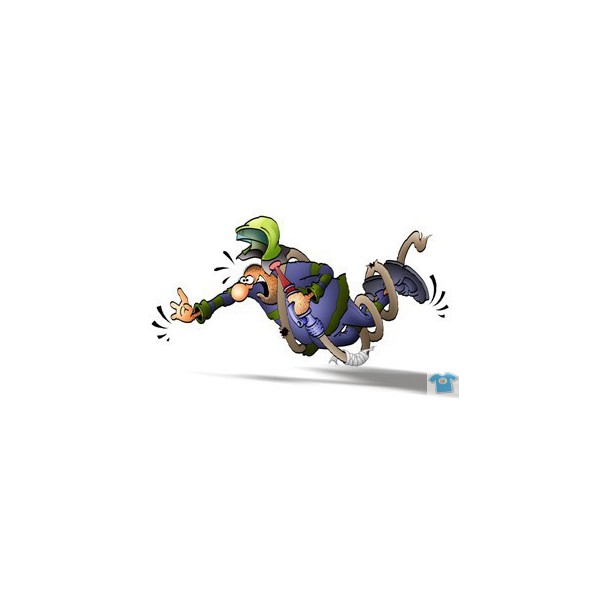 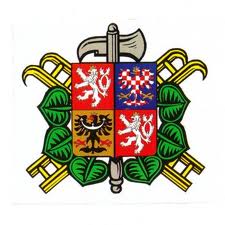 POZVÁNKAna IX. ročník pohárové soutěže v požárním sportu„O POHÁR STAROSTY SDH“Kdy: sobota 11. července 2015Kde: Bílsko u parkuPrezentace: 12:30 – 13:00 hod.Zahájení: 13:00 hod. Bohaté občerstvení zajištěno – točené pivo, limo, uzené cigáro, klobásy.Na Vaši účast se těší hasiči a hasičky z Bílska.